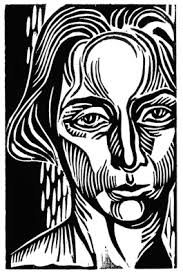 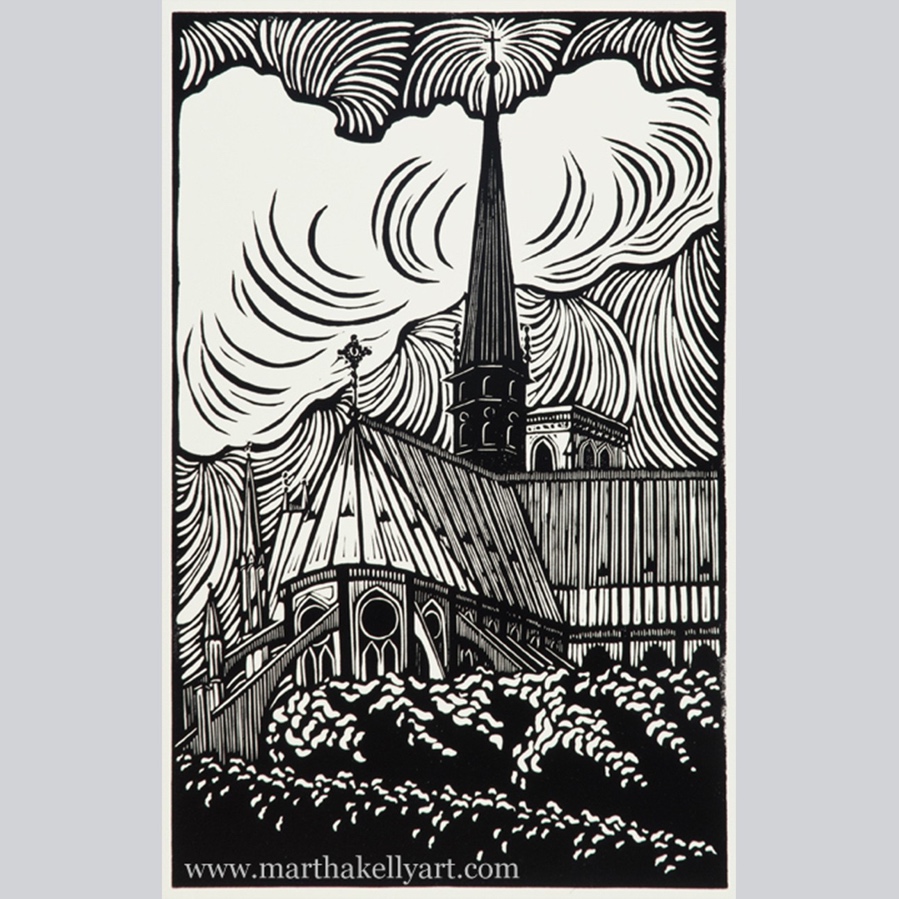 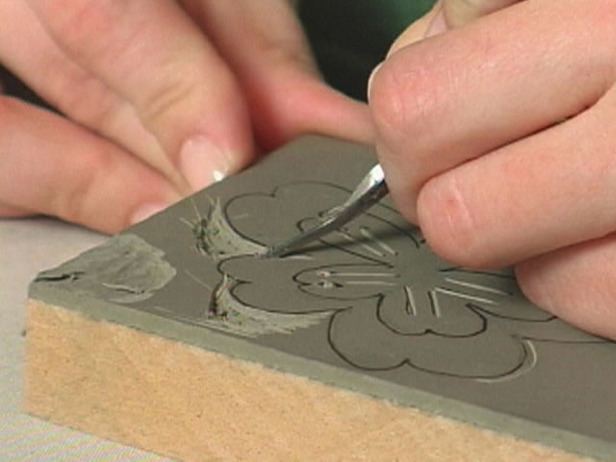 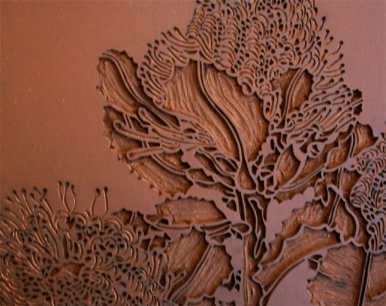 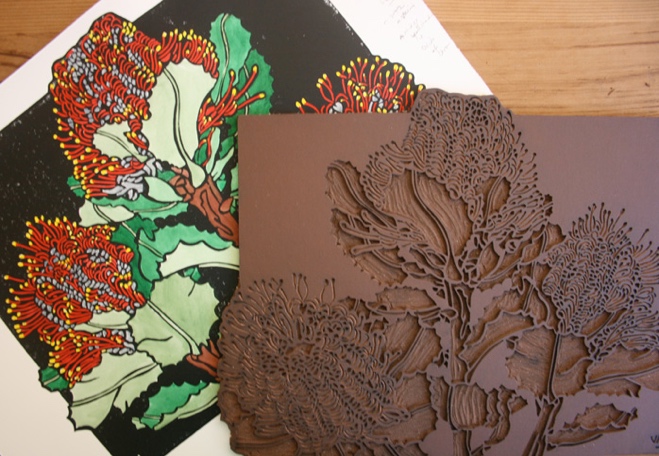 Student Name:Lesson: Linoleum Relief PrintmakingStudent Name:Lesson: Linoleum Relief PrintmakingStudent Name:Lesson: Linoleum Relief PrintmakingClass Period:Class Period:Class Period:Class Period:Circle the number in pencil that best shows how well you feel that you completed that criterion for the assignment.Circle the number in pencil that best shows how well you feel that you completed that criterion for the assignment.ExcellentExcellentGoodAverageNeeds ImprovementCriteria 1 – Drawing Element:  original subject is well drawn and added value.   Criteria 1 – Drawing Element:  original subject is well drawn and added value.   10109 – 876 or lessCriteria 2 – Composition:  good use of positive/negative space.  Subject matter fills the space and there is a good focal point. Criteria 2 – Composition:  good use of positive/negative space.  Subject matter fills the space and there is a good focal point. 10109 – 876 or lessCriteria 3 – Carving technique:  Used a variety of gouges to create linear movement in the design.  The carving should create a variety of values within the element. About 50/50 black/white ratio is maintained within the print carving.Criteria 3 – Carving technique:  Used a variety of gouges to create linear movement in the design.  The carving should create a variety of values within the element. About 50/50 black/white ratio is maintained within the print carving.10109 – 876 or lessCriteria 4 – Printing Technique – Print is evenly covered with ink.  (not too much or too little ink used)  Print is registered carefully in the center of the paper.  Print is signed in pencil.Criteria 4 – Printing Technique – Print is evenly covered with ink.  (not too much or too little ink used)  Print is registered carefully in the center of the paper.  Print is signed in pencil.10109 – 876 or lessCriteria 5 – Effort: took time to develop idea & complete project? (Didn’t rush.) Good use of class time?Criteria 5 – Effort: took time to develop idea & complete project? (Didn’t rush.) Good use of class time?10109 – 876 or lessCriteria 6 – Craftsmanship – Neat, clean & complete? Skillful use of the art tools & media?Criteria 6 – Craftsmanship – Neat, clean & complete? Skillful use of the art tools & media?10109 – 876 or lessTotal: 50(possible points)Grade:Grade:Grade: